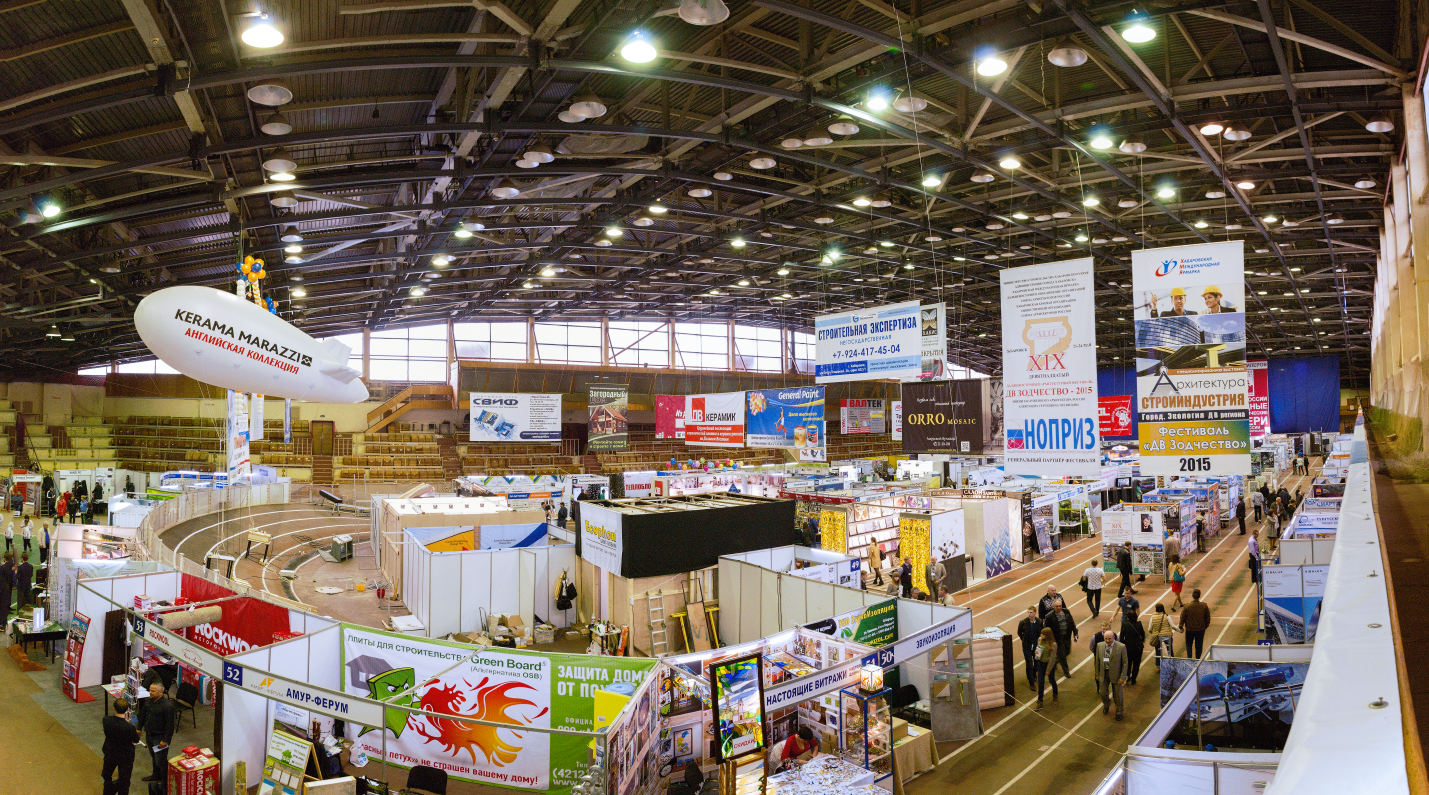 21-24 мая 2015 г.состоялся Дальневосточный архитектурный фестиваль «ДВ ЗОДЧЕСТВО-2015». На смотр-конкурс представлено 94 архитектурных произведений, выполненных архитекторами Республики САХА (Якутия), Приморского, Камчатского и Хабаровского краёв, Амурской и Сахалинской областей.Поздравляем членов Ассоциации СРО АПДВ, получивших награды в различных номинациях
1. Раздел «ПОСТРОЙКИ».1.1 Номинация «Архитектура жилых зданий и комплексов» (представлено 7 работ).• ООО «Хабаровскгражданпроект» - ЗОЛОТОЙ ДИПЛОМ присужден за построенный объект «Жилой комплекс по ул. Листопадной в Железнодорожном районе г.Хабаровска»1.2 Номинация «Архитектура общественных зданий и комплексов» (представлено 11 работ).
• ООО «АС-АРХИТЕКТУРНАЯ СТУДИЯ» - СЕРЕБРЯНЫЙ ДИПЛОМ присужден за построенный объект «Кафе армянской кухни, магазин и административные помещения по ул.Кирова в г.Комсомольске-на-Амуре»• ООО «Хабаровскгражданпроект» - ДИПЛОМ присужден за построенный объект «Краевой центр образования в Индустриальном р-оне г.Хабаровска»1.5 Номинация «Архитектура культовых зданий» (представлено 3 работы).• ООО «ПМ «Атриум-Партнер» - СЕРЕБРЯНЫЙ  ДИПЛОМ присужден за построенный объект «Православный храм св.Георгия Победоносца в с.Сосновка»2. Раздел «ПРОЕКТЫ»2.1 Номинация «Архитектура жилых зданий и комплексов» (представлено 14 работ).• ООО «ПМ «Атриум-Партнер» - ЗОЛОТОЙ ДИПЛОМ присужден за проект «Жилой комплекс переменной этажности по ул.Комсомольской - Тургенева в г.Хабаровске»2.2 Номинация «Архитектура общественных зданий и комплексов» (представлено 16 работ).• ООО «ДВПИ» - БРОНЗОВЫЙ ДИПЛОМ присужден за проект «Торговый комплекс по ул.Серышева. Новая концепция фасадов»• ООО НПЦ «Наследие-Росс» - ДИПЛОМ присужден за проект «Спортивно-развлекательный комплекс в г. Благовещенске»2.3 Номинация «Архитектура производственных зданий и комплексов» (представлено 4 работы).Особое мнение жюри – золотого диплома не присуждать. Голосовали единогласно• ОАО «ТПИ «Хабаровскпромпроект» - СЕРЕБРЯНЫЙ ДИПЛОМ присужден за проект «Мусороперегрузочная станция «Южная» в г.Хабаровске»2.5 Номинация «Архитектура культовых зданий» (представлена 1 работа).• ООО «Хабаровскгражданпроект» - СЕРЕБРЯНЫЙ ДИПЛОМ присужден за проект «Храм на 200 человек в честь Владимирской иконы Божией Матери в г.Вяземский»